様式１令和　　年　　月　　日運転免許取得助成事業実績報告書（助成金交付請求書）公益社団法人　鹿児島県トラック協会長　　殿〈申請者〉住　所名　称氏　名　　　　　　　　　　　　　　　　　　　印　　　　　　　　　　　　　　　　　　電話番号　　　　　　　　　　担当者（　　　　　）　　　　　　　　　　　　　　　　　　メールアドレス　　　　　　　　　　　　　　　　運転免許取得助成事業交付要綱の第７条に基づき、助成金を下記のとおり申請します。記１．運転免許取得者内訳書　　別紙のとおり２．振込先口座  ・（銀行名）　　　　　　　　銀行・信用金庫　（支店名） 　　　  　　　　支店　　　　　　　　・（預　金）　普通 ・ 当座　　　・（口座番号）　                　　　　　　　　　　　　　　　　　　・（）　　　　　　　　　　　　　　　　　　　３．添付書類　　　① 社会保険等加入に係る誓約書兼在籍証明書(様式３)     ② 取得前及び取得後の運転免許証(写）　③ 健康保険証(写）　④ 自動車教習所等の入校を証明する書類[入校申込書等(写)]⑤ 自動車教習所等への支払いを証明する書類[自動車教習所等発行の領収証等(写)]⑥ 安全性優良事業所認定証(写)　※Ｇ事業者の場合に限る。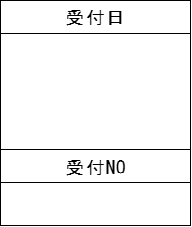 ⑦ 卒業証明書又は卒業証書(写)　※新卒者の場合に限る。⑧ 運転日報(写)※３日分以上⑨ その他当協会が必要と定めるもの　　　　　　　　　　　　　　　　　　　　　別　紙1.免許取得者内訳書（取得免許種別は、いずれかに○印を付してください。）○内訳書は、免許取得者ごとに作成し、添付してください。様式３令和　　年　　月　　日公益社団法人　鹿児島県トラック協会長　殿住　　所事業者名　　　　　　　　　代表者名　　　　　　　　　　　　　　　　　　㊞誓　　　　約　　　　書　弊社は、助成金交付請求書（運転免許取得助成事業実施報告書）の申請に対し、社会保険等については、適正に手続き加入していることを誓約いたします。　なお、助成金受領後に運転免許取得助成事業要綱第１０条に基づく事実が判明した場合、助成金を返還いたします。　在　籍　証　明　書運転免許取得助成事業において、申請対象者である下記の者は現在当社に在籍していることを証明いたします。記　　　※提出に際しては、健康保険証（写）を添付してください。　　助成金請求額　　　　　　　　　　　円取得免許種別取得免許種別・大型免許　　　　　・大型免許(限定解除を含む。)　・大型免許　　　　　・大型免許(限定解除を含む。)　取得免許種別取得免許種別・中型免許　　　　　・中型免許(限定解除を含む。)・中型免許　　　　　・中型免許(限定解除を含む。)取得免許種別取得免許種別・けん引免許・けん引免許取得免許種別取得免許種別・準中型免許　　　　・準中型免許(限定解除を含む。)・準中型免許　　　　・準中型免許(限定解除を含む。)免許取得者ふりがな免許取得者氏　　名免許取得者生年月日　昭和・平成　　 年　　 月　 　日年齢：　　　才免許取得者免許取得日　令和 　　年　　 月　 　日　令和 　　年　　 月　 　日高校卒業年月日高校卒業年月日　令和　 　年　 　月　 　日　※新卒者の場合に限る。　令和　 　年　 　月　 　日　※新卒者の場合に限る。自動車教習所等名称自動車教習所等名称Gマーク認定証番号(該当する場合のみ記入)Gマーク認定証番号(該当する場合のみ記入)Gマーク認定証番号(該当する場合のみ記入)Gマーク認定証番号(該当する場合のみ記入)　有効期間：　　　 年　　月　　日～ 　　　年　　月　　日（　　年間）　有効期間：　　　 年　　月　　日～ 　　　年　　月　　日（　　年間）免許取得費用免許取得費用　　　　　　　　　　　　　　円参考：普通免許取得費用（　　　　　　　　　　円）※新卒者の場合に限る。助成金請求額助成金請求額　　　　　　　　　　　　　円１. 氏　　  名２. 現　住　所３. 生 年 月 日　昭和 ・ 平成　　　年　　　月　　　日４. 入 社 年 月 日　　　年　　　月　　　日５. 現在就いている職務内容（例：運転者等）６. そ の 他